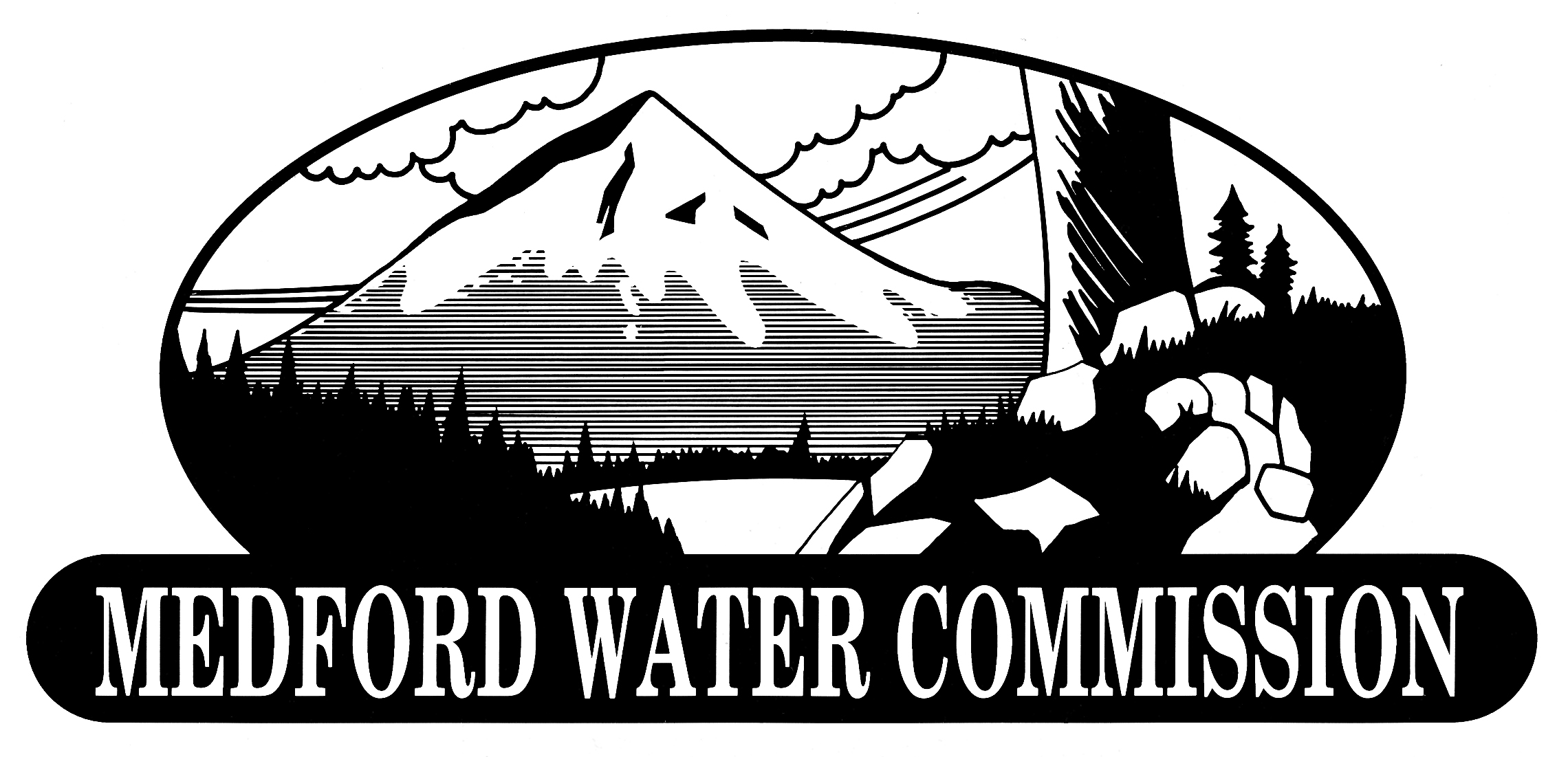 ACTUAL 2013-14ACTUAL 2014-15BUDGET 2015-16WATER FUND BUDGETPROPOSED BUDGET 2016-17RESOURCES$10,723,597 $11,320,620 $12,250,000   Water Revenue$13,100,000 $559,433 $521,196 $500,000   CS Connections/Installs$650,000 $0 $0 $0   Charges in Lieu of Assessment$0 $73,898 $94,100 $75,000   Investment Income$60,000 $672,697 $3,617,019 $700,000   System Development Charge$750,000 $0 $12,131 $0   Sale of Forest Products$50,000 $112,364 $144,293 $175,000   Miscellaneous$277,000 $12,141,989 $15,709,359 $13,700,000 SUBTOTAL (OPERATIONS RESOURCES)$14,887,000 $5,654,793 $4,871,891 $8,930,032   Beginning Fund Balance (7/1)$7,235,995 $0 $0 $0   Transfer from FMR, WTP, WRD, or VPM Funds$30,000 $1,243,540 $3,252,416 $0   Transfer from Water Construction Fund$0 $6,898,333 $8,124,307 $8,930,032 SUBTOTAL (OTHER RESOURCES)$7,265,995 $19,040,322 $23,833,666 $22,630,032 TOTAL RESOURCES$22,152,995 REQUIREMENTS$384,473 $482,884 $587,083   Source of Supply$837,405 $448,647 $507,880 $626,958   Supply Pumping$631,035 $1,118,454 $1,239,465 $1,442,460   Purification$1,545,187 $160,060 $134,585 $312,778   Transmission$253,923 $270,604 $266,299 $309,904   Distribution Pumping$339,034 $1,721,234 $1,703,525 $2,562,212   Distribution$2,600,346 $1,465,617 $1,591,775 $2,021,167   Customer Accounting and Collection$2,116,432 $2,452,363 $2,149,547 $1,972,043   Administration and General$1,506,152 $248,822 $366,524 $622,139   CS Connections/Installs$500,000 $8,270,274 $8,442,484 $10,456,744 SUBTOTAL (OPERATING EXPENSES)$10,329,514 $4,675,097 $4,751,046 $5,484,986   Capital Expenditures$6,399,300 $0 $0 $0   Operating Contingency Reserve$0 $0 $0 $0   Transfer to Water Construction Fund$0 $1,223,061 $1,217,805 $1,245,000   Transfer to FMR, WTP, WRD, or VPM Funds$1,530,000 $4,871,890 $9,422,331 $5,443,302   Unappropriated Ending Fund Balance (6/30)$3,894,180 $10,770,048 $15,391,182 $12,173,288 SUBTOTAL (OTHER EXPENSES)$11,823,480 $19,040,322 $23,833,666 $22,630,032 TOTAL REQUIREMENTS$22,152,995 ACTUAL 2013-14ACTUAL 2014-15BUDGET 2015-16WATER SYSTEM CONSTRUCTION FUNDPROPOSED BUDGET 2016-17RESOURCES$10,424,579 $9,241,177 $6,034,967    Beginning Fund Balance (7/1) $6,082,418 $0 $0 $0    Transfer from Water Fund $500,000 $60,138 $58,657 $30,175    Investment Income$40,000 $10,484,717 $9,299,834 $6,065,142 TOTAL RESOURCES$6,622,418 REQUIREMENTS$1,243,540 $3,252,416 $0    Transfer to Water Fund $0 $9,241,177 $6,047,418 $6,065,142   Unappropriated Ending Fund Balance (6/30)$6,622,418 $10,484,717 $9,299,834 $6,065,142 TOTAL REQUIREMENTS$6,622,418 ACTUAL 2013-14ACTUAL 2014-15BUDGET 2015-16FUTURE MAIN REPLACEMENT FUNDPROPOSED BUDGET 2016-17RESOURCES$2,590,877 $2,880,823 $3,170,823    Beginning Fund Balance (7/1) $3,479,579 $275,000 $275,000 $275,000    Transfer from Water Fund $0 $14,946 $23,756 $15,854    Investment Income$30,000 $2,880,823 $3,179,579 $3,461,677 TOTAL RESOURCES$3,509,579 REQUIREMENTS$0 $0 $0    Transfer to Water Fund $0 $2,880,823 $3,179,579 $3,461,677   Unappropriated Ending Fund Balance (6/30)$3,509,579 $2,880,823 $3,179,579 $3,461,677 TOTAL REQUIREMENTS$3,509,579 ACTUAL 2013-14ACTUAL 2014-15BUDGET 2015-16FUTURE WATER TREATMENT PLANT FUNDPROPOSED BUDGET 2016-17RESOURCES$1,902,211 $2,363,184 $3,206,684    Beginning Fund Balance (7/1) $3,558,675 $447,868 $547,884 $580,000    Transfer from Water Fund $600,000 $13,105 $22,607 $16,033    Investment Income$40,000 $2,363,184 $2,933,675 $3,802,717 TOTAL RESOURCES$4,198,675 REQUIREMENTS$0 $0 $0   Transfer to Water Fund $0 $2,363,184 $2,933,675 $3,802,717   Unappropriated Ending Fund Balance (6/30)$4,198,675 $2,363,184 $2,933,675 $3,802,717 TOTAL REQUIREMENTS$4,198,675 ACTUAL 2013-14ACTUAL 2014-15BUDGET 2015-16FUTURE WATER RIGHT DEVELOPMENT FUNDPROPOSED BUDGET 2016-17RESOURCES$1,720,640 $2,231,815 $2,632,974    Beginning Fund Balance (7/1) $3,065,365 $500,193 $394,921 $390,000    Transfer from Water Fund $400,000 $10,982 $20,629 $13,165    Investment Income$25,000 $2,231,815 $2,647,365 $3,036,139 TOTAL RESOURCES$3,490,365 REQUIREMENTS$0 $0 $0   Transfer to Water Fund $0 $2,231,815 $2,647,365 $3,036,139   Unappropriated Ending Fund Balance (6/30)$3,490,365 $2,231,815 $2,647,365 $3,036,139 TOTAL REQUIREMENTS$3,490,365 ACTUAL 2013-14ACTUAL 2014-15BUDGET 2015-16VERNAL POOL MANAGEMENT FUNDPROPOSED BUDGET 2016-17RESOURCES$125,434 $126,158 $127,191    Beginning Fund Balance (7/1) $128,158 $0 $0 $0    Transfer from Water Fund $30,000 $724 $1,040 $636    Investment Income$1,000 $126,158 $127,198 $127,827 TOTAL RESOURCES$159,158 REQUIREMENTS$0 $0 $0   Transfer to Water Fund $30,000 $126,158 $127,198 $127,827   Unappropriated Ending Fund Balance (6/30)$129,158 $126,158 $127,198 $127,827 TOTAL REQUIREMENTS$159,158 